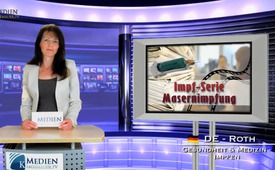 Impf-Serie zur Masernimpfung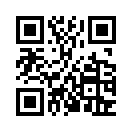 Vernachlässigen wir unsere Sorgfaltspflicht, wenn wir uns und unsere Kinder nicht gegen Masern impfen lassen? In dieser Sendereihe gibt es Hintergrundinformationen zu Masern und zeigt darüber hinaus, dass die Masernimpfung nicht zum Rückgang der Erkrankung geführt hat. Eine Impfpflicht konnte Masern also noch nie ausrotten...Heute starten wir auf Klagemauer.tv eine neue Sendereihe zum Thema Impfen.
Laut Medienmeldungen sei während einer angeblichen Masernepidemie seit Oktober 2014 in Berlin ein Säugling an Masern gestorben. Aus deutschen Regierungskreisen wurde kurze Zeit später der Ruf nach einer Masernimpfpflicht laut. Der deutsche Justizminister Heiko Maas sagte, ich zitiere „Wer nicht impft, gefährdet unser aller Gesundheit und Leben.“ 
Der Berliner Impfbeirat, unterstützt durch Hausarztverbände, Krankenversicherungen und Apothekerverbände, ruft dazu auf, Babys ab neun Monaten gegen Masern zu impfen und, ich zitiere wieder: „Auch wer ein Baby auf den Arm nimmt, muss gegen Masern geschützt sein!“ 
Vernachlässigen wir also unsere Sorgfaltspflicht, wenn wir uns und unsere Kinder nicht gegen Masern impfen lassen? In dieser Sendereihe, liebe Zuschauer, gibt Klagemauer.tv Hintergrundinformationen zu Masern und zeigt darüber hinaus, dass die Masernimpfung nicht zum Rückgang der Erkrankung geführt hat. Eine Impfpflicht konnte Masern also noch nie ausrotten und auch gegen Masern Geimpfte können selbst noch Überträger der Krankheit sein. 
In diesem Zusammenhang sehen wir uns, liebe Zuschauer, nochmals gleich im Anschluss die bereits am 15. Februar 2015 ausgestrahlte Sendung zur Maserneliminierung durch Impfung an.  (-> Sendung: http://www.kla.tv/index.php?a=showportal&keyword=allvids&id=5341&from=01.02.2015&to=01.03.2015)
Sehr geehrte Zuschauer: Trotz der eben genannten Argumente wird dennoch die Impfpflicht als Weg der Ausrottung der Masern dargestellt. 
In der nachfolgenden Sendung erfahren Sie mehr über diese Zusammenhänge. Bleiben Sie dran!von -Quellen:http://www.spiegel.de/gesundheit/diagnose/masern-maas-haelt-impfpflicht-fuer-letztmoegliches-mittel-a-1020352.htmlDas könnte Sie auch interessieren:#Impfen - – ja oder nein? Fakten & Hintergründe ... - www.kla.tv/ImpfenKla.TV – Die anderen Nachrichten ... frei – unabhängig – unzensiert ...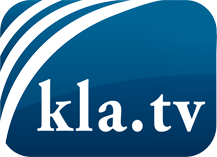 was die Medien nicht verschweigen sollten ...wenig Gehörtes vom Volk, für das Volk ...tägliche News ab 19:45 Uhr auf www.kla.tvDranbleiben lohnt sich!Kostenloses Abonnement mit wöchentlichen News per E-Mail erhalten Sie unter: www.kla.tv/aboSicherheitshinweis:Gegenstimmen werden leider immer weiter zensiert und unterdrückt. Solange wir nicht gemäß den Interessen und Ideologien der Systempresse berichten, müssen wir jederzeit damit rechnen, dass Vorwände gesucht werden, um Kla.TV zu sperren oder zu schaden.Vernetzen Sie sich darum heute noch internetunabhängig!
Klicken Sie hier: www.kla.tv/vernetzungLizenz:    Creative Commons-Lizenz mit Namensnennung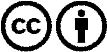 Verbreitung und Wiederaufbereitung ist mit Namensnennung erwünscht! Das Material darf jedoch nicht aus dem Kontext gerissen präsentiert werden. Mit öffentlichen Geldern (GEZ, Serafe, GIS, ...) finanzierte Institutionen ist die Verwendung ohne Rückfrage untersagt. Verstöße können strafrechtlich verfolgt werden.